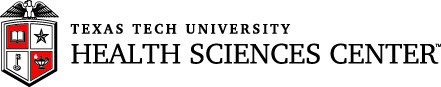 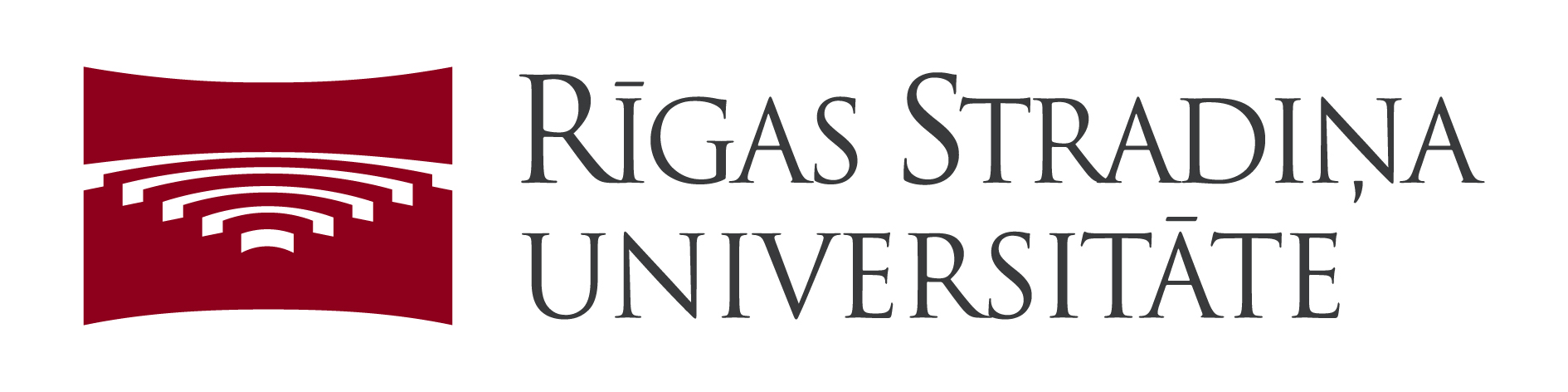 J. William Fulbright Scholar Seminar Series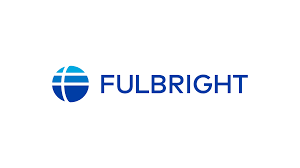 International Relationships & Translational Actions Toward Health EquitySeminar Title:	Frameworks, Theories and Concepts for Addressing Health DisparitiesSeminar Faculty:	Name: 	Courtney Queen, PhD
Title: 	Fulbright Scholar, Assistant Professor
Phone: 	+371 28177743		+1 713-557-9156
Email: 	courtney.queen@rsu.lv		courtney.m.queen@ttuhsc.eduSeminar Objectives: Frameworks, Theories and Concepts for Addressing Health DisparitiesDescribe various frameworks and theories for addressing health disparities, including: Single-focused conceptual approaches based on consideration of healthcare, law and policy, biology, or social/environmental factors, and Multi-focused conceptual approaches based on consideration of life course, human development and non-biological pathways.Seminar Bibliography:Aday, L. (1993). At risk in America: The health and healthcare needs of vulnerable populations in the United States. San Francisco: Jossey-Bass. Alwin D. F. (2012). Integrating varieties of life course concepts. The journals of gerontology. Series B, Psychological sciences and social sciences, 67(2), 206–220. https://doi.org/10.1093/geronb/gbr146Andersen, R.M. (1995). Revisiting the behavioral model and access to medical care: Does it matter? Journal of Health and Social Behavior, 36, 1-10.Andersen, R.M., & Aday, L. (1978). Access to medical care in the U.S.: Realized and potential. Medical Care, 16(7), 533-546.Baum, A., Garofalo, J.P., & Yali, A. (1999). Socioeconomic status and chronic stress: Does stress account for SES effects on health? Annals of the New York Academy of Sciences, 896, 131-144.Laura Bernardi, Johannes Huinink, Richard A. Settersten. 2019. The life course cube: A tool for studying lives. Advances in Life Course Research 41. 100258, ISSN 1040-2608, https://doi.org/10.1016/j.alcr.2018.11.004.Diez Roux, A. V. (2012). Conceptual Approaches to the Study of Health Disparities. Annual Review of Public Health, 33(1), 41-58. doi:10.1146/annurev-publhealth-031811-124534Dohrenwend, B.P., Levav, I., Shrout, P.E., Schwartz, S., Naveh, G., Link, B.G., Skodol, A.E., & Stueve, A. (1992). Socioeconomic status and psychiatric disorder: The causation-selection issue. Science, 255, 946-952.Edberg, M., Cleary, S., & Vyas, A. (2011). A trajectory model for understanding and assessing health disparities in immigrant/refugee communities. Journal of immigrant and minority health, 13(3), 576–584. https://doi.org/10.1007/s10903-010-9337-5Furumoto-Dawson, A., Gehlert, S., Sohmer, D., Olopade, O., & Sacks, T. (2007). Early-life conditions and mechanisms of populations health vulnerabilities. Health  Affairs, 26(5), 1238-1248. Halfon, N., & Hochstein, M. (2002). Life course health development: an integrated framework for developing health, policy, and research. The Milbank quarterly, 80(3), 433–iii. https://doi.org/10.1111/1468-0009.00019Harris, K.M. and McDade, T.W. 2018. The biosocial approach to human development, behavior, and health across the life course. RSF: The Russell Sage Foundation Journal of Social Sciences 4(4): 2-26. DOI: 10.7758/RSF.2018.4.4.01.Hendricks, J. Considering Life Course Concepts, The Journals of Gerontology: Series B, Volume 67B, Issue 2, March 2012, Pages 226–231, https://doi.org/10.1093/geronb/gbr147Institute of Medicine (US) Committee on Using Performance Monitoring to Improve Community Health; Durch JS, Bailey LA, Stoto MA, editors. Improving Health in the Community: A Role for Performance Monitoring. Washington (DC): National Academies Press (US); 1997. 2, Understanding Health and Its Determinants.Available from: https://www.ncbi.nlm.nih.gov/books/NBK233009/Bottom of FormJones, M. M., & Roy, K. (2017). Placing Health Trajectories in Family and Historical Context: A Proposed Enrichment of the Life Course Health and Development Model. Maternal and child health journal, 21(10), 1853–1860. https://doi.org/10.1007/s10995-017-2354-4https://www.euro.who.int/__data/assets/pdf_file/0004/374359/life-course-iceland-malta-eng.pdfJones, Nancy, PhD, Stephen E. Gilman, ScD, Tina L. Cheng, MD, MPH, Stacy S. Drury, MD, PhD, Carl V. Hill, PhD, MPH, and Arline T. Geronimus, ScD Life Course Approaches to the Causes of Health Disparities https://ajph.aphapublications.org/doi/pdf/10.2105/AJPH.2018.304738Komashie A, Ward J, Bashford T, et al. Systems approach to health service design, delivery and improvement: a systematic review and meta-analysis. BMJ Open 2021;11:e037667. doi: 10.1136/bmjopen-2020-037667Link BG, Phelan J. 1995. Social conditions as fundamental causes of disease. J. Health Soc. Behav. Spec. No. 80–94 Link BG, Phelan JC. 1996. Understanding sociodemographic differences in health—the role of fundamental social causes. Am. J. Public Health 86:471–73Lipscomb HJ, Loomis D, McDonald MA, Argue RA, Wing S. 2006. A conceptual model of work and health disparities in the United States. Int. J. Health Serv. 36:25–50Luftey K, Freese J. 2005. Toward some fundamentals of fundamental causality: socioeconomic status and health in the routine clinic visit for diabetes. Am. J. Sociol. 110(5):1326–72Matthews KA, Gallo LC, Taylor SE. 2010. Are psychosocial factors mediators of socioeconomic status and health connections? A progress report and blueprint for the future. Ann. N. Y. Acad. Sci. 1186:146–73Moffitt TE, Caspi A, Rutter M. 2005. Strategy for investigating interactions between measured genes and measured environments. Arch. Gen. Psychiatry 62:473–81Muntaner C, Solar O, Vanroelen C, Martinez JM, Vergara M, etal. 2010. Unemployment, informal work, precarious employment, child labor, slavery, and health inequalities: pathways and mechanisms. Int. J. Health Serv. 40:281–95Ness RB, Koopman JS, Roberts MS. 2007. Causal system modeling in chronic disease epidemiology: a proposal. Ann. Epidemiol. 17:564–68Pescolido B, Perry B, Long S, Martin J, Nurnberger J, Hesselbrock V. 2008. Under the influence of genetics: how transdisciplinarity leads us to rethink social pathways to illness. Am. J. Sociol. 114:S171–201Phelan JC, Link BG. 2005. Controlling disease and creating disparities: a fundamental cause perspective. J. Gerontol. B Psychol. Sci. Soc. Sci. 60(Spec. No. 2):27–33Phelan JC, Link BG, Diez-Roux A, Kawachi I, Levin B. 2004. “Fundamental causes” of social inequalities in mortality: a test of the theory. J. Health Soc. Behav. 45:265–85Phelan JC, Link BG, Tehranifar P. 2010. Social conditions as fundamental causes of health inequalities: theory, evidence, and policy implications. J. Health Soc. Behav. 51(Suppl.):S28–40Price AL, Zaitlen NA, Reich D, Patterson N. 2010. New approaches to population stratification in genome-wide association studies. Nat. Rev. Genet. 11:459–63Ramos E, Rotimi C. 2009. The A's, G's, C's, and T's of health disparities. BMC Med. Genomics 2:29Risch N, Burchard E, Ziv E, Tang H. 2002. Categorization of humans in biomedical research: genes, race and disease. Genome Biol. 3:comment2007–2007.12 Schwartz RS. 2001. Racial profiling in medical research. N. Engl. J. Med. 344:1392–93Seeman T, Epel E, Gruenewald T, Karlamangla A, McEwen BS. 2010. Socio-economic differentials in peripheral biology: cumulative allostatic load. Ann. N. Y. Acad. Sci. 1186:223–39Shi, L. & Stevens, G.D. (2005). Vulnerability and unmet health care needs: The influence of multiple risk factors. Journal of General Internal Medicine, 20, 148-154. van Olmen J, Criel B, Van Damme W, Marchal B, Van Belle S, Van Dormael M et al.: Analysing Health Systems to Make Them Stronger. Antwerpen: Institute of Tropical Medicine; 2010. [Van Lerberghe W, Kegels G, and De Brouwere V: Studies in Health Services Organisation & Policy].Vladeck, B.C. (2007). How useful is ‘vulnerable’ as a concept? Health Affairs, 26(5), 1231-1234.Wethington E. An overview of the life course perspective: implications for health and nutrition. J Nutr Educ Behav. 2005 May-Jun;37(3):115-20. doi: 10.1016/s1499-4046(06)60265-0. PMID: 15904574.Williams DR. 1997. Race and health: basic questions, emerging directions. Ann. Epidemiol. 7:322–33Williams DR, Mohammed SA, Leavell J, Collins C. 2010. Race, socioeconomic status, and health: complexities, ongoing challenges, and research opportunities. Ann. N. Y. Acad. Sci. 1186:69–101